KING’S PARK SECONDARY SCHOOL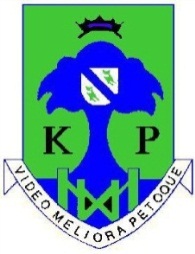 PARENT PARTNERSHIP MINUTES OF VIRTUAL TEAMS MEETING: 5th October 2021Present:								  Apologies: Kirsty Ayed		Katy Cook		Rubina Khan		  Lorraine BertoliniKaren Ross		Elspeth Gardner	Karen Hamilton		  Kate HollandsDavid Braid		Elaine Harvey		Ruth Kelly		  Helen McMeekinGeraldine Moreau	Lorna Bamford		Judith Stevenson	  Lynn Hodge	  Marjory Martin		Miriella Bikanga Ada			  	  Unable to join:Alison Thyne		Sandra Barclay			  Ali Preston		Rachel Callaghan			  Louise Brown		Chubado Hamman					  				 Welcome and Apologies.Elspeth Gardner welcomed everyone to the meeting.Introduction and guidelines to online meetings.Stay on mute. Use raise hand or chat if you wish to ask a question or make a statement.Minutes of previous meeting and matters arising.Correction of SQA assessment period to 26/04/22-01/06/22, and not 21/06/22 as stated in minutes.Minutes proposed by Elspeth Gardner and seconded by Geraldine Moreau.Correspondence.As shared by Elspeth with the PP and the wider parent forum regarding training opportunities and parent forums, etc.Treasurer’s report and funding bids.Current balance: £2024.54.Funding bid received from Maths Department for £143.00 to fund participation in the Maths Trust Challenge. This will allow 110 young people to participate across S1-S6. Bid passed and granted in full unanimously. School Captains.The new School Captains and Vice Captains introduced themselves via video and stated some of the goals they were hoping to achieve.School Improvement.Mrs. Ayed charted the three main goals.+ Health and Wellbeing+ Learning and Teaching+ Improve AttainmentSee attached presentation at end of minutes. Questions for senior staff from parents.  Tracking Reports: All reports are now issued electronically and contain information regarding a working level, a working grade, and a target level. This is still early in the year which is why the working level may seem low in comparison to current test scores. The tracking system allows the school to determine where additional support is required in the form of interventions and mentoring. There was discussion regarding the format of the reports which is not helpful in communicating to parents when their young person may be having difficulty and it is potentially demoralising to young people. Mrs Ayed and the other SLT members present plan to look at rewording the covering letter issued with the reports to better explain the information in them.Parents Evenings: Currently, there are 3 tracking sessions and one phone call for each young person from S1-S6. The local authority has stipulated that there can be no face to face meetings for parents at present. This will not be reviewed until March 2022. Staff are keen to hold parents evenings via video links, however ICT security and firewall issues mean that this has not been possible yet. In the meantime, all staff have agreed to be involved with the phone calls which will mean that the teacher calling will know the young person they are calling about. If there are any concerns regarding a young persons’ progress, please contact the school via pastoral care or house deputy. It was asked if parents can help to advance the difficulties with video portal access for parents evenings. Mrs Ayed welcomed the offer but wanted to continue with current lines of enquiry at the moment and hold this option in reserve for the future.Toilets up-date: All toilets in the school continue to be open. The school are being more rigorous about use of the toilets during learning and teaching time. There is a small group of young people who are only to use the toilets next to Mrs Ayed’s office.Senior phase pathways information event: There were technical difficulties on the evening of the question and answer session that meant that some parents were unable to access the link for this event. It is advised that anyone looking for feedback or answers regarding pathways should contact pastoral care. The school are reviewing what happened to improve the process for future events. There was a request that the event be repeated. Mrs Ayed felt that this would not be possible within the constraints of the busy school calendar and given the requirement for staff to work late to host. Inclusion policies: Inclusion policies are underpinned by the Equalities Act 2010. KPSS has already achieved Bronze under the Rights Respecting School Charter and are working towards the silver award. This encompasses respect in relation to many issues including equality, inclusion, gender, race, disability, neuro diversity, and belief. Discussion of these issues is regularly revisited in assemblies, restorative conversations and in the pupil voice committee. They also form part of the PSE curriculum. The Youth Parliament is a forum where concerns can be raised, and action plans discussed and implemented. Several parents offered to come in to school to discuss their direct experiences of some of these issues. AOCB. There was a question from the PP regarding vaping in school grounds at break and lunch time. This is not acceptable and any information regarding this activity would be acted upon. Reporting of any bullying incidents to pastoral care is also encouraged to allow the school to support and intervene. Next meeting, Tuesday 2nd November 2021 at 1830